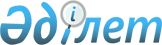 Об утверждении квалификационных требований и перечня документов, подтверждающих соответствие им, к деятельности по производству табачных изделийПриказ Министра финансов Республики Казахстан от 30 января 2015 года № 61. Зарегистрирован в Министерстве юстиции Республики Казахстан 14 марта 2015 года № 10436.
      В соответствии с подпунктом 1-1)  пункта 1 статьи 12 Закона Республики Казахстан от 16 мая 2014 года "О разрешениях и уведомлениях" ПРИКАЗЫВАЮ:
      1. Утвердить прилагаемые квалификационные требования и перечень документов, подтверждающих соответствие им, к деятельности по производству табачных изделий.
      2. Комитету государственных доходов Министерства финансов Республики Казахстан (Ергожин Д.Е.) в установленном законодательством порядке обеспечить:
      1) государственную регистрацию настоящего приказа в Министерстве юстиции Республики Казахстан;
      2) в течение десяти календарных дней после государственной регистрации настоящего приказа его направление на официальное опубликование в периодических печатных изданиях и в информационно-правовой системе "Әділет";
      3) размещение настоящего приказа на интернет-ресурсе Министерства финансов Республики Казахстан.
      3. Настоящий приказ вводится в действие по истечении двадцати одного календарного дня после дня его первого официального опубликования.
      "Согласовано"
      Министр по инвестициям и развитию
      Республики Казахстан
      _____________________А. Исекешев
      10 февраля 2015 года
      "Согласовано"
      Министр национальной экономики
      Республики Казахстан
      _____________________Е. Досаев
      29 января 2015 года Квалификационные требования и перечень документов,
подтверждающих соответствие им, к деятельности по
производству табачных изделий
      Сноска. Квалификационные требования с изменениями, внесенными приказом Первого заместителя Премьер-Министра РК – Министра финансов РК от 15.10.2019 № 1139 (вводится в действие по истечении двадцати одного календарного дня после дня его первого официального опубликования).
      форма  Формы сведений к квалификационным требованиям для
осуществления деятельности по производству табачных изделий
            1. Технологическое оборудование, используемое при производстве табачных изделий, соответствующее технологической схеме производства, указанной в паспорте производства производителя табачных изделий, указать:
             1) наименование оборудования__________________________________;
             2) тип________________________________________________________;
             3) марку______________________________________________________;
             4) производительность оборудования____________________________;
             5) количество_________________________________________________;
             6) номер и дату документа, подтверждающего приобретение оборудования________________________________________________________;
             (не заполняется при истечении установленного законодательством срока хранения документа)
             7) дату последней и последующей поверки (калибровки)__________.
      2. Средства измерений, соответствующие требованиям
законодательства Республики Казахстан в области обеспечения единства
измерений, указать:
      1) наименование средства измерения ____________________________;
      2) наименование производителя с указанием территориального места
производства ______________________________________________________;
      3) тип _______________________________________________________;
      4) модель ____________________________________________________;
      5) заводской номер ____________________________________________;
      6) номер сертификата о поверке (калибровке) с указанием даты
последней и последующей поверки (калибровки) ________________________.
      Сноска. Пункт 2 в редакции приказа Первого заместителя Премьер-Министра РК – Министра финансов РК от 15.10.2019 № 1139 (вводится в действие по истечении двадцати одного календарного дня после дня его первого официального опубликования).


            3. Лаборатория по технологическому контролю производства табачных изделий, указать при наличии:
             1) орган, выдавший аттестат (свидетельство) аккредитации______;
             2) срок действия аттестата (свидетельства)____________________;
             3) области аккредитации (аттестации)__________________________;
             4) номер и дату аттестата (свидетельства) аккредитации________;
             5) место выдачи_______________________________________________.
            4. Перечень производимой продукции с указанием точных и полных наименований всех товарных знаков, указать:
            1) точное и полное наименование производимой продукции с указанием наименований всех товарных знаков_________________________;
             2) номер и дату регистрации товарного знака___________________.
            5. Нормативные технические документы, соответствующие требованиям  Закона Республики Казахстан от 9 ноября 2004 года "О техническом регулировании", указать наличие технической документации:
             1) номер и дату стандарта_____________________________________;
             2) номер и дату технического регламента_______________________;
             3) номер и дату технологической инструкции (при наличии)______;
             4) другую документацию (при наличии)__________________________.
					© 2012. РГП на ПХВ «Институт законодательства и правовой информации Республики Казахстан» Министерства юстиции Республики Казахстан
				
Министр
Б. СултановУтверждены
приказом Министра финансов
Республики Казахстан
от 30 января 2015 года № 61 
№ п/п
Квалификационные требования включают наличие:
Документы
Примечание
1
2
3
4
Для вида деятельности по производству табачных изделий
Для вида деятельности по производству табачных изделий
Для вида деятельности по производству табачных изделий
Для вида деятельности по производству табачных изделий
1.
Паспорта производства производителя табачных изделий
Паспорт производства, разработанного и заполненного производителем табачных изделий
Паспорт производства заполняется с соблюдением требований, предусмотренных пунктом 2 статьи 7 Закона Республики Казахстан от 12 июня 2003 года "О государственном регулировании производства и оборота табачных изделий"
2.
Зданий и помещений, принадлежащих заявителю на праве собственности или иных правах, необходимых для производства табачных изделий, указанных в паспорте производства
Правоустанавливающий документ с отметкой регистрирующего органа о произведенной регистрации
Подтверждается услугодателем из информационной системы Государственная база данных "Регистр недвижимости" посредством шлюза "электронного правительства"
2.
Зданий и помещений, принадлежащих заявителю на праве собственности или иных правах, необходимых для производства табачных изделий, указанных в паспорте производства
Копия договора аренды или безвозмездного пользования в случае заключения данных договоров на срок менее одного года
Подтверждается услугодателем из информационной системы Государственная база данных "Регистр недвижимости" посредством шлюза "электронного правительства"
3.
Технологического оборудования, используемого при производстве табачных изделий, соответствующего технологической схеме производства, указанной в паспорте производства
Форма сведений, содержащих информацию о наличии технологического оборудования (согласно приложению к настоящим квалификационным требованиям)
Наличие указанного оборудования устанавливается лицензиаром путем проведения профилактического контроля и надзора с посещением субъекта (объекта) контроля и надзора согласно статье 137 Предпринимательского Кодекса Республики Казахстан от 29 октября 2015 года
4.
Средств измерений, соответствующих требованиям законодательства Республики Казахстан в области обеспечения единства измерений
Форма сведений, содержащих информацию о наличии средств измерений (согласно приложению к настоящим квалификационным требованиям)
Наличие средств измерений устанавливается лицензиаром путем проведения профилактического контроля и надзора с посещением субъекта (объекта) контроля и надзора согласно статье 137 Предпринимательского Кодекса Республики Казахстан от 29 октября 2015 года
5.
Лаборатории по технологическому контролю производства табачных изделий
Форма сведений, содержащих информацию о наличии лаборатории (согласно приложению к настоящим квалификационным требованиям)
Наличие лаборатории устанавливается лицензиаром путем проведения профилактического контроля и надзора с посещением субъекта (объекта) контроля и надзора согласно статье 137 Предпринимательского Кодекса Республики Казахстан от 29 октября 2015 года
6.
Перечня производимой продукции с указанием точных и полных наименований всех товарных знаков
Форма сведений, содержащих информацию о перечне производимой продукции (согласно приложению к настоящим квалификационным требованиям)
-
7.
Нормативных технических документов, соответствующих требованиям Закона Республики Казахстан от 9 ноября 2004 года "О техническом регулировании"
Форма сведений, содержащих информацию о наличии нормативных технических документов (согласно приложению к настоящим квалификационным требованиям)
-Приложение
к Квалификационным требованиям
и перечню документов, подтверждающих
соответствие им, к деятельности
по производству табачных изделий